                                                                                              OCJENA/BODOVA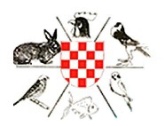 HRVATSKI SAVEZ UDRUGA                                                                                     UZGAJATELJA MALIH ŽIVOTINJA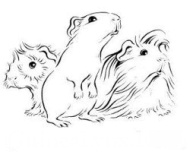 CERTIFIKAT KANDIDATA ZA ŠAMPIONAT - CACNaziv izložbe i mjesto održavanja:Datum održavanja izložbe:Ime zamorčića:Jedinstveni matični broj:Broj u katalogu:Klasa:Ime i prezime izlagača:Potpis i pečat organizatora:Potpis i pečat sudca: